令和３年度国際理解教育プレゼンテーションコンテスト　見学申込書（1人1枚ご記入ください）※定員50名（抽選）。12月15日（水）までに申込者全員に参加の可否をご連絡します。必ず確認できる連絡先を記載してください。※新型コロナウイルス感染拡大防止対策として、参加者名簿を作成します。感染症発生の疑いが生じた際に、行政機関（保健所等）へ名簿　を提供する場合がありますので、あらかじめご了承ください。名簿は感染症拡大防止の目的以外には使用せず、当協会で４週間保管し　た後、個人情報に留意の上処分します。★新型コロナウイルス感染防止対策について～ワクチン接種の有無にかかわらず、ご協力ください。～・受付時の検温、マスクの着用、手指消毒にご協力ください。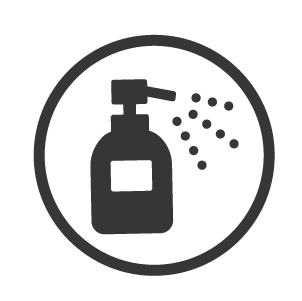 ・体調がすぐれない方は参加をご遠慮ください。当日の欠席連絡は不要です。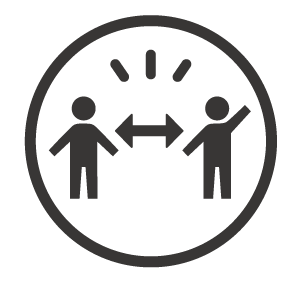 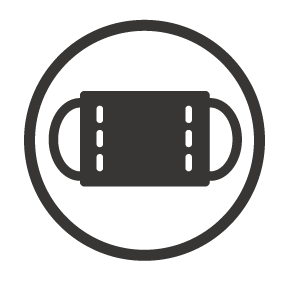 ・会場では、入場人数の制限、座席間隔を空ける、換気の実施など感染防止　対策を行います。・やむを得ず、開催形態を変更する場合があります。学校名・団体名※個人の場合は記入不要住　　　所〒〒〒電話番号（緊急連絡先）FAX（ある方）Eメール令和３年度　国際理解教育プレゼンテーションコンテスト プログラム※時間は目安です。チーム名、タイトルが変更になる場合があります。令和３年度　国際理解教育プレゼンテーションコンテスト プログラム※時間は目安です。チーム名、タイトルが変更になる場合があります。令和３年度　国際理解教育プレゼンテーションコンテスト プログラム※時間は目安です。チーム名、タイトルが変更になる場合があります。チーム名タイトル13:00～　中学生部門13:00～　中学生部門13:00～　中学生部門1グローカル部（県立燕中等教育学校）子どもの貧困2Go!えこっと（村上市立荒川中学校）本当のエコって？～気候変動から考える私たちの未来とこれからのあり方～3ナナキチ（新潟明訓中学校）日本がヤバい！～国語力の向上を目指して～4未来の繋がりを考え隊（ラボ国際交流センター新潟地域会ラボ榎本パーティ）人との繋がり方を考える5デメテル（新潟明訓中学校）デメテルの助言～久しぶりの環境調査～14:10～　高校生部門（前半）14:10～　高校生部門（前半）14:10～　高校生部門（前半）1Four horsemen（県立高田高等学校）日本の教育に変革を！2Anpan Girls（県立新潟商業高等学校）ジェンダー平等について3Runners（県立高田高等学校）Win-Win Relationship between Vietnam and Japan4チョコミン党（県立柏崎翔洋中等教育学校）共に5Cacao（県立国際情報高等学校）FT作戦～チョコレートで変える世界の未来～15:10～　高校生部門（後半）15:10～　高校生部門（後半）15:10～　高校生部門（後半）6Takada Challengers（県立高田高等学校）Everyone is unique！7目黒商事　三条支店（県立三条商業高等学校）Medical insurance around the world8GLOCAL　５年（県立燕中等教育学校）Connection～地元から世界へ～9北越高校　English Club（北越高等学校）Youth ×SDGｓ10SUPER　HUMANS（県立柏崎翔洋中等教育学校）学校16:05～　アトラクション16:05～　アトラクション16:05～　アトラクション16:25～　審査発表・表彰式16:25～　審査発表・表彰式16:25～　審査発表・表彰式